Environment and Disaster ManagementApril 2022 ExaminationQuestion 1. There has been a Cloudburst alert in Uttarakhand on November 30, 2021 & the Meteorological Department issues an emergency alert of an impending landslide expected to hit the main roads & highways across Gangotri town. You are in charge of NDRF (National Disaster Response Force). Suggest various modern disaster management steps to help the city better prepare for the onslaught of the cyclone.   (10 Marks)Ans 1.IntroductionThe requirement to be ready for a massive range of scenarios is one of the most challenging disasters or emergency control factors. Increasing tragedies, acts of violence, and monetary crises are placing humans in greater danger, in step with the worldwide Federation of red move & Red Crescent Societies (IFRC). Nature-precipitated or human-brought about screw-ups can encompass pandemics, generation catastrophes, and environmental devastation. Many distinct sorts of disaster 'plans,' from considerable mitigation and preparedness strategies to specific Its Half solved onlyBuy Complete from our online storehttps://nmimsassignment.com/online-buy-2/NMIMS Fully solved assignment available for session April 2022,your last date is 25th March 2022.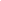 Lowest price guarantee with quality.Charges INR 299 only per assignment. For more information you can get via mail or Whats app also
Mail id is aapkieducation@gmail.comOur website www.aapkieducation.comAfter mail, we will reply you instant or maximum1 hour.Otherwise you can also contact on ourwhatsapp no 8791490301.Contact no is +91 87-55555-879Question 2. New Delhi India’s capital generates 9000 Metric tonnes of waste per day owing to the presence of a large population of 12 million inhabitants. Suggest & briefly describe any 3 innovative techniques to dispose off the waste. (10 Marks)Ans 2.IntroductionPreventing waste generation is the best choice for waste control, which means that waste avoidance is essential in designing and imposing any waste control strategy. There are numerous strategies in which waste cannot be obliterated. To lower or avoid pollution, numerous technologies can be used at some stage in the manufacture, usage, and publish-use levels of product lifestyles cycles. To name a few, eco-friendly manufacturing tactics that employ fewer dangerous or poisonous substances, superior leakage tracking structures for material storage, Question 3. Visualise that you are living in a tourist region of India that is also rich in iron and manganese ore, which provides an ideal opportunity for mine owners. You have been observing that a Soil pollution & illegal mining is increasing in your neighborhood by quite a bit.a. Suggest 2 innovative initiatives to prevent & control soil erosion & illegal mining in your neighborhood. (5 Marks)b. How do you ensure that after your proposed solutions to tackle soil erosion & illegal mining, your initiatives are sustained over a long period of time & that there is no discontinuity? Suggest 2 concrete proposals.   (5 Marks)Ans 3a.IntroductionSustainable mining is a good concept on paper, but the region has a long way to head before it could be called even marginally environmentally friendly. Not only does mining pose a chance to the surroundings, but it additionally can have a poor impact on public health if proper Ans 3b.IntroductionNo matter how much new technology has helped make the mining sector extra eco-friendly, the business utilizes many assets and frequently causes substantial harm to the surroundings (including water, land, carbon, and strength). While mining sports have ended, the land will become more exposed to herbal procedures like soil erosion, which can accentuate and linger for 